5 ЗАСЕДАНИЕ 1 СОЗЫВАСобрание депутатов Козловского муниципального округа Чувашской Республики     РЕШИЛО:	Статья 1.	Внести в решение Собрания депутатов Аттиковского сельского поселения Козловского района Чувашской Республики от 10 декабря 2021 года №51/1 «О бюджете Аттиковского сельского поселения Козловского района Чувашской Республики на 2022 год и на плановый период 2023 и 2024 годов» (с изменениями от 01 апреля 2022 года №57/1, от 26 сентября 2022 года №63/2), следующие изменения:          1) в статье 3:в части 1:в пункте «а» слова «приложениям 3, 3.1, 3.2» заменить словами «приложениям                   3, 3.1, 3.2, 3.3»;в пункте «д» слова «приложениям 7, 7.1, 7.2» заменить словами «приложениям                    7, 7.1, 7.2, 7.3»;          2) приложение 1 изложить в следующей редакции:«Приложение 1к решению Собрания депутатовАттиковского сельского поселения Козловского района Чувашской Республики«О бюджете Аттиковского сельского поселения Козловского района Чувашской Республики на 2022 годи на плановый период 2023 и 2024 годов»(в редакции решения Собрания депутатовАттиковского сельского поселенияКозловского района Чувашской Республики«О внесении изменений в решениеСобрания депутатов Аттиковскогосельского поселения Козловского районаЧувашской Республики «О бюджетеАттиковского сельского поселенияКозловского района Чувашской Республикина 2022 год и на плановый период 2023 и 2024 годов»)           3) дополнить  приложением 3.3 следующего содержания:«Приложение 3.3к решению Собрания депутатовАттиковского сельского поселения Козловского района Чувашской Республики«О бюджете Аттиковского сельского поселения Козловского района Чувашской Республики на 2022 годи на плановый период 2023 и 2024 годов»Изменениераспределения бюджетных ассигнований по разделам, подразделам, целевым статьям (муниципальным программам Аттиковского сельского поселения Козловского района  Чувашской Республики и непрограммным направлениям деятельности) и группам (группам и подгруппам) видов расходов классификации расходов бюджета Аттиковского сельского поселения Козловского района Чувашской Республики на 2022 год, предусмотренного приложениями 3, 3.1, 3.2 к решению Собрания депутатов Аттиковского сельского поселения Козловского района Чувашской Республики «О бюджете Аттиковского сельского поселения Козловского района Чувашской  Республики на 2022 год и на плановый период 2023 и 2024 годов»             (тыс. рублей)            4)  приложение 5 изложить в следующей редакции:«Приложение 5к решению Собрания депутатовАттиковского сельского поселенияКозловского района Чувашской Республики«О бюджете Аттиковского сельскогопоселения Козловского районаЧувашской Республики на 2022 год и на плановый период 2023 и 2024 годов»(в редакции решения Собрания депутатовАттиковского сельского поселенияКозловского района Чувашской Республики«О внесении изменений в решениеСобрания депутатов Аттиковскогосельского поселения Козловского районаЧувашской Республики «О бюджетеАттиковского сельскогопоселения Козловского районаЧувашской Республики на 2022 год ина плановый период 2023 и 2024 годов»)                    5)  дополнить приложением 7.3 следующего содержания:«Приложение 7.3к решению Собрания депутатовАттиковского сельского поселения Козловского района Чувашской Республики«О бюджете Аттиковского сельского поселения Козловского района Чувашской Республики на 2022 годи на плановый период 2023 и 2024 годов»Изменениеведомственной структуры расходов бюджета Аттиковского сельского поселения Козловского района Чувашской Республики на 2022 год, предусмотренной приложениями 7, 7.1, 7.2 к решению Собрания депутатов Аттиковскогосельского поселения Козловского района Чувашской Республики «О бюджете Аттиковского сельского поселения Козловского района Чувашской Республики на 2022 год и на плановый период 2023 и 2024 годов»   (тыс. рублей)            Статья 2.Настоящее Решение вступает в силу со дня его официального опубликования в периодическом печатном издании «Козловский вестник» и распространяется на правоотношения,  возникшие с 1 января 2022 года.Председатель Собрания депутатовКозловского муниципального округаЧувашской Республики  							         Ф.Р. ИскандаровИсполняющий полномочия главыКозловского муниципального округаЧувашской Республики						                     В.Н. ШмелевЧĂВАШ РЕСПУБЛИКИ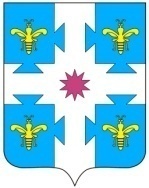 ЧУВАШСКАЯ РЕСПУБЛИКАКУСЛАВККА МУНИЦИПАЛЛА ОКРУГӖHДЕПУТАТСЕН ПУХӐВĔЙЫШĂНУ29.11.2022 8/60 №Куславкка хулиСОБРАНИЕ ДЕПУТАТОВКОЗЛОВСКОГОМУНИЦИПАЛЬНОГО ОКРУГАРЕШЕНИЕ 29.11.2022 № 8/60город КозловкаО внесении изменений в решение Собрания депутатов Аттиковского сельского  поселения Козловского района Чувашской Республики «О бюджете Аттиковского  сельского поселения Козловского района  Чувашской Республики на 2022 год и на  плановый период 2023 и 2024 годов»Прогнозируемые объемы Прогнозируемые объемы Прогнозируемые объемы Прогнозируемые объемы поступлений доходов в бюджет Аттиковского сельского поселения  Козловского района Чувашской Республикина 2022 год поступлений доходов в бюджет Аттиковского сельского поселения  Козловского района Чувашской Республикина 2022 год поступлений доходов в бюджет Аттиковского сельского поселения  Козловского района Чувашской Республикина 2022 год поступлений доходов в бюджет Аттиковского сельского поселения  Козловского района Чувашской Республикина 2022 год (тыс. рублей)(тыс. рублей)(тыс. рублей)Код бюджетной 
классификацииКод бюджетной 
классификацииНаименование доходовСумма11231000000000000000010000000000000000НАЛОГОВЫЕ И НЕНАЛОГОВЫЕ ДОХОДЫ, всего1153,1в том числе:1010000000000000010100000000000000НАЛОГИ НА ПРИБЫЛЬ, ДОХОДЫ, всего24,3из них:1010200001000011010102000010000110налог на доходы физических лиц24,31030000000000000010300000000000000НАЛОГИ НА ТОВАРЫ (РАБОТЫ, УСЛУГИ), РЕАЛИЗУЕМЫЕ НА ТЕРРИТОРИИ РОССИЙСКОЙ ФЕДЕРАЦИИ778,01030200001000011010302000010000110Акцизы по подакцизным товарам (продукции), производимым на территории Российской Федерации778,01050000000000000010500000000000000НАЛОГИ НА СОВОКУПНЫЙ ДОХОД50,31050300000000011010503000000000110Единый сельскохозяйственный налог50,31060000000000000010600000000000000НАЛОГИ НА ИМУЩЕСТВО, всего213,0из них:1060100001000011010601000010000110налог на имущество  физических лиц68,01060600000000011010606000000000110земельный  налог145,01110000000000000011100000000000000ДОХОДЫ ОТ ИСПОЛЬЗОВАНИЯ ИМУЩЕСТВА, НАХОДЯЩЕГОСЯ В ГОСУДАРСТВЕННОЙ И МУНИЦИПАЛЬНОЙ СОБСТВЕННОСТИ, всего87,5из них:1110500000000012011105000000000120доходы, получаемые в виде арендной либо иной платы за передачу в возмездное пользование государственного и муниципального имущества (за исключением имущества бюджетных и автономных учреждений, а также имущества государственных и муниципальных унитарных предприятий, в том числе казенных)87,51110900000000012011109000000000120Прочие доходы от использования имущества и прав , находящихся в государственной и муниципальной собственности (за исключением имущества бюджетных и автономных учреждений, а также  имущества государственных и муниципальных унитарных предприятий, в том числе казенных)0,02000000000000000020000000000000000БЕЗВОЗМЕЗДНЫЕ ПОСТУПЛЕНИЯ, всего4217,02020000000000000020200000000000000Безвозмездные поступления от других бюджетов бюджетной системы Российской Федерации, всего4219,7в том числе:2021000000000015020210000000000150Дотации бюджетам бюджетной системы Российской Федерации, всего 2355,1из них:2021500110000015020215001100000150дотации бюджетам субъектов Российской Федерации на выравнивание бюджетной обеспеченности2355,12022000000000015020220000000000150Субсидии бюджетам бюджетной системы Российской Федерации (межбюджетные субсидии)1717,32023000000000015020230000000000150Субвенции бюджетам субъектов Российской Федерации 100,02024000000000015020240000000000150Иные межбюджетные трансферты47,32070000000000015020700000000000150Прочие безвозмездные  поступления0,02190000000000015021900000000000150Возврат остатков субсидий, субвенций и иных межбюджетных трансфертов, имеющих целевое назначение, прошлых лет-2,7ВСЕГОВСЕГО5370,1НаименованиеРазделПодразделЦелевая статья (муниципальные программы и непрограммные направления деятельности)Целевая статья (муниципальные программы и непрограммные направления деятельности)Группа (группа и подгруппа) вида расходаГруппа (группа и подгруппа) вида расходаСумма, увеличение, уменьшение  (-)Сумма, увеличение, уменьшение  (-)12345566Всего                                                                                            0,00,0Общегосударственные вопросы01237,0237,0Функционирование Правительства Российской Федерации, высших исполнительных органов государственной власти субъектов Российской Федерации, местных администраций0104255,5255,5Муниципальная программа «Развитие потенциала муниципального управления»0104Ч500000000255,5255,5Обеспечение реализации муниципальной программы  «Развитие потенциала муниципального управления»0104Ч5Э0000000255,5255,5Основное мероприятие «Общепрограммные расходы»0104Ч5Э0100000255,5255,5Обеспечение функций муниципальных органов0104Ч5Э0100200255,5255,5Расходы на выплаты персоналу в целях обеспечения выполнения функций государственными (муниципальными) органами, казенными учреждениями, органами управления государственными внебюджетными фондами0104Ч5Э0100200100100326,6326,6Расходы на выплаты персоналу государственных (муниципальных) органов0104Ч5Э0100200120120326,6326,6Закупка товаров, работ и услуг для обеспечения государственных (муниципальных) нужд0104Ч5Э0100200200200-68,1-68,1Иные закупки товаров, работ и услуг для обеспечения государственных (муниципальных) нужд0104Ч5Э0100200240240-68,1-68,1Иные бюджетные ассигнования0104Ч5Э0100200800800-3,0-3,0Уплата налогов, сборов и иных платежей0104Ч5Э0100200850850-3,0-3,0Другие общегосударственные вопросы0113-18,5-18,5Муниципальная программа «Развитие земельных и имущественных отношений»0113А400000000-18,5-18,5Подпрограмма «Управление муниципальным имуществом» муниципальной программы  «Развитие земельных и имущественных отношений»0113А410000000-18,5-18,5Основное мероприятие «Создание условий для  максимального вовлечения в хозяйственный оборот  муниципального  имущества, в том числе земельных участков»0113А410200000-18,5-18,5Обеспечение реализации полномочий по техническому учету, технической инвентаризации и определению кадастровой стоимости объектов недвижимости, а также мониторингу и обработке данных рынка недвижимости0113А410276120-18,5-18,5Закупка товаров, работ и услуг для обеспечения государственных (муниципальных) нужд0113А410276120200200-18,5-18,5Иные закупки товаров, работ и услуг для обеспечения государственных (муниципальных) нужд0113А410276120240240-18,5-18,5Национальная безопасность и правоохранительная деятельность03-5,0-5,0Защита населения и территории от чрезвычайных ситуаций природного и техногенного характера, пожарная безопасность0310-5,0-5,0Муниципальная программа  «Повышение безопасности жизнедеятельности населения и территорий Чувашской Республики»0310Ц800000000-5,0-5,0Подпрограмма «Защита населения и территорий от чрезвычайных ситуаций природного и техногенного характера, обеспечение пожарной безопасности и безопасности населения на водных объектах на территории Чувашской Республики»  муниципальной программы  «Повышение безопасности жизнедеятельности населения и территорий Чувашской Республики»0310Ц810000000-5,0-5,0Основное мероприятие «Развитие гражданской обороны, повышение уровня готовности территориальной подсистемы Чувашской  Республики единой государственной системы предупреждения и ликвидации чрезвычайных ситуаций к оперативному реагированию на чрезвычайные ситуации, пожары и происшествия на водных объектах»0310Ц810400000-5,0-5,0Мероприятия по обеспечению пожарной безопасности муниципальных объектов0310Ц810470280-5,0-5,0Закупка товаров, работ и услуг для обеспечения государственных (муниципальных) нужд0310Ц810470280200200-5,0-5,0Иные закупки товаров, работ и услуг для обеспечения государственных (муниципальных) нужд0310Ц810470280240240-5,0-5,0Жилищно-коммунальное хозяйство05-224,0-224,0Коммунальное хозяйство0502-181,6-181,6Муниципальная программа «Модернизация и развитие сферы жилищно-коммунального хозяйства»0502А100000000-181,6-181,6Подпрограмма «Модернизация коммунальной инфраструктуры на территории Чувашской  Республики» муниципальной программы «Модернизация и развитие сферы жилищно-коммунального хозяйства»0502А110000000-10,4-10,4Основное мероприятие «Обеспечение качества жилищно-коммунальных услуг»0502А110100000-10,4-10,4Осуществление функций по использованию объектов коммунального хозяйства муниципальных образований, содержание объектов коммунального хозяйства0502А110170230-10,4-10,4Закупка товаров, работ и услуг для обеспечения государственных (муниципальных) нужд0502А110170230200200-10,4-10,4Иные закупки товаров, работ и услуг для обеспечения государственных (муниципальных) нужд0502А110170230240240-10,4-10,4Подпрограмма «Строительство и реконструкция (модернизация) объектов питьевого водоснабжения и водоподготовки с учетом оценки качества и безопасности питьевой воды» государственной программы Чувашской Республики «Модернизация и развитие сферы жилищно-коммунального хозяйства»0502А130000000-171,2-171,2Основное мероприятие «Развитие систем водоснабжения муниципальных образований»0502А130100000-171,2-171,2Капитальный и текущий  ремонт объектов водоснабжения (водозаборных сооружений, водопроводов и др.) муниципальных образований0502А130173090-21,5-21,5Закупка товаров, работ и услуг для обеспечения государственных (муниципальных) нужд0502А130173090200200-21,5-21,5Иные закупки товаров, работ и услуг для обеспечения государственных (муниципальных) нужд0502А130173090240240-21,5-21,5Эксплуатация, техническое содержание и обслуживание сетей водопровода0502А130174870-149,7-149,7Закупка товаров, работ и услуг для обеспечения государственных (муниципальных) нужд0502А130174870200200-149,7-149,7Иные закупки товаров, работ и услуг для обеспечения государственных (муниципальных) нужд0502А130174870240240-149,7-149,7Благоустройство0503-42,4-42,4Муниципальная программа «Формирование современной городской среды на территории Чувашской Республики» 0503А500000000-42,4-42,4Подпрограмма «Благоустройство дворовых и общественных территорий» муниципальной программы  «Формирование современной городской среды на территории Чувашской Республики» 0503А510000000-42,4-42,4Основное мероприятие «Содействие благоустройству населенных пунктов Чувашской Республики»0503А510200000-42,4-42,4Уличное освещение0503А510277400-20,0-20,0Закупка товаров, работ и услуг для обеспечения государственных (муниципальных) нужд0503А510277400200200-20,0-20,0Иные закупки товаров, работ и услуг для обеспечения государственных (муниципальных) нужд0503А510277400240240-20,0-20,0Реализация мероприятий по благоустройству территории0503А510277420-22,4-22,4Закупка товаров, работ и услуг для обеспечения государственных (муниципальных) нужд0503А510277420200200-22,4-22,4Иные закупки товаров, работ и услуг для обеспечения государственных (муниципальных) нужд0503А510277420240240-22,4-22,4Охрана окружающей среды06-8,0-8,0Охрана объектов растительного и животного мира и среды их обитания0603-8,0-8,0Муниципальная программа «Развитие потенциала природно-сырьевых ресурсов и обеспечение экологической безопасности»0603Ч300000000-8,0-8,0Подпрограмма «Повышение экологической безопасности в Чувашской  Республике» муниципальной программы  «Развитие потенциала природно-сырьевых ресурсов и обеспечение экологической безопасности»0603Ч320000000-8,0-8,0Основное мероприятие «Мероприятия, направленные на снижение негативного воздействия хозяйственной и иной деятельности на окружающую среду»0603Ч320100000-8,0-8,0Развитие  и совершенствование системы мониторинга окружающей среды0603Ч320173180-8,0-8,0Закупка товаров, работ и услуг для обеспечения государственных (муниципальных) нужд0603Ч320173180200200-8,0-8,0Иные закупки товаров, работ и услуг для обеспечения государственных (муниципальных) нужд0603Ч320173180240240-8,0-8,0Распределениебюджетных ассигнований по целевым статьям (муниципальным программам  Аттиковского сельского поселения Козловского района Чувашской Республики и непрограммным направлениям деятельности), группам (группам и подгруппам) видов расходов, разделам, подразделам классификации расходов  бюджета Аттиковского сельского поселения Козловского района Чувашской  Республики на 2022 годРаспределениебюджетных ассигнований по целевым статьям (муниципальным программам  Аттиковского сельского поселения Козловского района Чувашской Республики и непрограммным направлениям деятельности), группам (группам и подгруппам) видов расходов, разделам, подразделам классификации расходов  бюджета Аттиковского сельского поселения Козловского района Чувашской  Республики на 2022 годРаспределениебюджетных ассигнований по целевым статьям (муниципальным программам  Аттиковского сельского поселения Козловского района Чувашской Республики и непрограммным направлениям деятельности), группам (группам и подгруппам) видов расходов, разделам, подразделам классификации расходов  бюджета Аттиковского сельского поселения Козловского района Чувашской  Республики на 2022 годРаспределениебюджетных ассигнований по целевым статьям (муниципальным программам  Аттиковского сельского поселения Козловского района Чувашской Республики и непрограммным направлениям деятельности), группам (группам и подгруппам) видов расходов, разделам, подразделам классификации расходов  бюджета Аттиковского сельского поселения Козловского района Чувашской  Республики на 2022 годРаспределениебюджетных ассигнований по целевым статьям (муниципальным программам  Аттиковского сельского поселения Козловского района Чувашской Республики и непрограммным направлениям деятельности), группам (группам и подгруппам) видов расходов, разделам, подразделам классификации расходов  бюджета Аттиковского сельского поселения Козловского района Чувашской  Республики на 2022 годРаспределениебюджетных ассигнований по целевым статьям (муниципальным программам  Аттиковского сельского поселения Козловского района Чувашской Республики и непрограммным направлениям деятельности), группам (группам и подгруппам) видов расходов, разделам, подразделам классификации расходов  бюджета Аттиковского сельского поселения Козловского района Чувашской  Республики на 2022 год(тыс. рублей)(тыс. рублей)(тыс. рублей)(тыс. рублей)(тыс. рублей)(тыс. рублей)НаименованиеЦелевая статья (муниципальные программы и непрограммные направления деятельности)Группа(группа и подгруппа) вида расходаРазделПодразделСумма1234567Всего5562,01.Муниципальная программа  «Модернизация и развитие сферы жилищно-коммунального хозяйства»А10000000074,91.1Подпрограмма «Модернизация  коммунальной инфраструктуры на территории Чувашской  Республики» муниципальной программы «Модернизация и развитие сферы жилищно-коммунального хозяйства»А1100000009,6Основное мероприятие «Обеспечение качества жилищно-коммунальных услуг»А1101000009,6Осуществление функций по использованию объектов коммунального хозяйства муниципальных образований, содержание объектов коммунального хозяйстваА1101702309,6Закупка товаров, работ и услуг для обеспечения государственных (муниципальных) нуждА1101702302009,6Иные закупки товаров, работ и услуг для обеспечения государственных (муниципальных) нуждА1101702302409,6Жилищно-коммунальное хозяйствоА110170230240059,6Коммунальное хозяйствоА11017023024005029,61.2Подпрограмма «Строительство и реконструкция (модернизация) объектов питьевого водоснабжения и водоподготовки с учетом качества и безопасности питьевой воды» муниципальной программы «Модернизация и развитие сферы жилищно-коммунального хозяйства»А13000000065,3Основное мероприятие «Развитие систем водоснабжения  муниципальных образований»А13010000065,3Эксплуатация, техническое содержание и обслуживание сетей водопроводаА13017487065,3Закупка товаров, работ и услуг для обеспечения государственных (муниципальных) нуждА13017487020065,3Иные закупки товаров, работ и услуг для обеспечения государственных (муниципальных) нуждА13017487024065,3Жилищно-коммунальное хозяйствоА1301748702400565,3Коммунальное хозяйствоА130174870240050265,32.Муниципальная программа  «Обеспечение граждан в Чувашской Республике доступным и комфортным жильем»А2000000000,12.1.Подпрограмма «Поддержка строительства жилья в Чувашской Республике» муниципальной программы «Обеспечение граждан в Чувашской Республике доступным и комфортным жильем»А2100000000,1Основное мероприятие «Обеспечение граждан доступным жильем»А2103000000,1Осуществление государственных полномочий Чувашской Республики по ведению учета граждан, нуждающихся в жилых помещениях и имеющих право на государственную поддержку за счет средств республиканского бюджета Чувашской Республики на строительство (приобретение) жилых помещений, по регистрации и учету граждан, имеющих право на получение социальных выплат для приобретения жилья в связи с переселением из районов Крайнего Севера и приравненных к ним местностей, по расчету и предоставлению муниципальными районами субвенций бюджетам поселений для осуществления указанных государственных полномочий и полномочий по ведению учета граждан, проживающих в сельской местности, нуждающихся в жилых помещениях и имеющих право на государственную поддержку в форме социальных выплат на строительство (приобретение) жилых помещений в сельской местности в рамках устойчивого развития сельских территорийА2103129800,1Закупка товаров, работ и услуг для обеспечения государственных (муниципальных) нуждА2103129802000,1Иные закупки товаров, работ и услуг для обеспечения государственных (муниципальных) нуждА2103129802400,1Жилищно-коммунальное хозяйствоА210312980240050,1Другие вопросы в области жилищно-коммунального хозяйстваА21031298024005050,13.Муниципальная программа «Развитие земельных и имущественных отношений»А4000000001,53.1Подпрограмма «Управление муниципальным имуществом» муниципальной программы «Развитие земельных и имущественных отношений»А4100000001,5Основное мероприятие «Создание условий для максимального вовлечения в хозяйственный оборот муниципального имущества, в том числе земельных участков»А4102000001,5Обеспечение реализации полномочий по техническому учету, технической инвентаризации и определению кадастровой стоимости объектов недвижимости, а также мониторингу и обработке данных рынка недвижимостиА4102761201,5Закупка товаров, работ и услуг для обеспечения государственных (муниципальных) нуждА4102761202001,5Иные закупки товаров, работ и услуг для обеспечения государственных (муниципальных) нуждА4102761202401,5Общегосударственные вопросыА410276120240011,5Другие общегосударственные вопросыА41027612024001131,54.Муниципальная программа  «Формирование современной городской среды на территории Чувашской  Республики»А500000000160,04.1.Подпрограмма «Благоустройство дворовых и общественных территорий»  муниципальной программы  «Формирование современной городской среды на территории Чувашской  Республики»А510000000160,0Основное мероприятие «Содействие благоустройству населенных пунктов Чувашской  Республики»А510200000160,0Уличное освещениеА510277400160,0Закупка товаров, работ и услуг для обеспечения государственных (муниципальных) нуждА510277400200160,0Иные закупки товаров, работ и услуг для обеспечения государственных (муниципальных) нуждА510277400240160,0Жилищно-коммунальное хозяйствоА51027740024005160,0БлагоустройствоА5102774002400503160,05.Муниципальная программа «Развитие культуры и туризма»Ц400000000933,15.1.Подпрограмма «Развитие культуры в Чувашской Республике» муниципальной программы «Развитие культуры и туризма»Ц410000000933,1Основное мероприятие «Сохранение и развитие народного творчества»Ц410700000933,1Обеспечение деятельности  учреждений в сфере культурно-досугового обслуживания населенияЦ410740390933,1Межбюджетные трансфертыЦ410740390500933,1Иные межбюджетные трансфертыЦ410740390540933,1Культура, кинематографияЦ41074039054008933,1КультураЦ4107403905400801933,16.Муниципальная программа «Развитие физической культуры и спорта»Ц50000000015,06.1.Подпрограмма «Развитие физической культуры и массового спорта» муниципальной программы  «Развитие физической культуры и спорта»Ц51000000015,0Основное мероприятие «Физкультурно-оздоровительная и спортивно-массовая работа с населением»Ц51010000015,0Организация и проведение официальных физкультурных мероприятийЦ51017139015,0Закупка товаров, работ и услуг для обеспечения государственных (муниципальных) нуждЦ51017139020015,0Иные закупки товаров, работ и услуг для обеспечения государственных (муниципальных) нуждЦ51017139024015,0Физическая культура и спортЦ5101713902401115,0Физическая культураЦ510171390240110115,07.Муниципальная программа «Развитие сельского хозяйства и регулирование рынка сельскохозяйственной продукции, сырья и продовольствия»Ц900000000121,57.1.Подпрограмма «Развитие отраслей агропромышленного комплекса» муниципальной программы «Развитие сельского хозяйства и регулирование рынка сельскохозяйственной продукции, сырья и продовольствия»Ц9И0000000121,5Основное мероприятие «Борьба с распространением борщевика Сосновского»Ц9И0900000121,5Реализация комплекса мероприятий по борьбе с распространением борщевика Сосновского на территории Чувашской РеспубликиЦ9И09S6810121,5Закупка товаров, работ и услуг для обеспечения государственных (муниципальных) нуждЦ9И09S6810200121,5Иные закупки товаров, работ и услуг для обеспечения государственных (муниципальных) нуждЦ9И09S6810240121,5Национальная экономикаЦ9И09S681024004121,5Сельское хозяйство и рыболовствоЦ9И09S68102400405121,58.Муниципальная программа «Развитие транспортной системы»Ч2000000002448,88.1.Подпрограмма «Безопасные и качественные автомобильные дороги» муниципальной программы  «Развитие транспортной системы»Ч2100000002448,8Основное мероприятие «Мероприятия, реализуемые с привлечением межбюджетных трансфертов бюджетам другого уровня»Ч2103000002448,8Капитальный ремонт и ремонт  автомобильных дорог общего пользования местного значения в границах населенных пунктов поселенияЧ210374191499,8Закупка товаров, работ и услуг для обеспечения государственных (муниципальных) нуждЧ210374191200499,8Иные закупки товаров, работ и услуг для обеспечения государственных (муниципальных) нуждЧ210374191240499,8Национальная экономикаЧ21037419124004499,8Дорожное хозяйство (дорожные фонды)Ч2103741912400409499,8Содержание   автомобильных дорог общего пользования местного значения в границах населенных пунктов поселенияЧ210374192167,7Закупка товаров, работ и услуг для обеспечения государственных (муниципальных) нуждЧ210374192200167,7Иные закупки товаров, работ и услуг для обеспечения государственных (муниципальных) нуждЧ210374192240167,7Национальная экономикаЧ21037419224004167,7Дорожное хозяйство (дорожные фонды)Ч2103741922400409167,7Капитальный ремонт и ремонт  автомобильных дорог общего пользования местного значения в границах населенных пунктов поселенияЧ2103S41911309,7Закупка товаров, работ и услуг для обеспечения государственных (муниципальных) нуждЧ2103S41912001309,7Иные закупки товаров, работ и услуг для обеспечения государственных (муниципальных) нуждЧ2103S41912401309,7Национальная экономикаЧ2103S4191240041309,7Дорожное хозяйство (дорожные фонды)Ч2103S419124004091309,7Содержание   автомобильных дорог общего пользования местного значения в границах населенных пунктов поселенияЧ2103S4192471,6Закупка товаров, работ и услуг для обеспечения государственных (муниципальных) нуждЧ2103S4192200471,6Иные закупки товаров, работ и услуг для обеспечения государственных (муниципальных) нуждЧ2103S4192240471,6Национальная экономикаЧ2103S419224004471,6Дорожное хозяйство (дорожные фонды)Ч2103S41922400409471,69.Муниципальная программа «Развитие потенциала природно-сырьевых ресурсов и обеспечение экологической безопасности»Ч30000000015,09.1.Подпрограмма «Развитие водохозяйственного комплекса Чувашской Республики» муниципальной программы  «Развитие потенциала природно-сырьевых ресурсов и обеспечение экологической безопасности»Ч34000000015,0Основное мероприятие «Повышение эксплуатационной надежности гидротехнических сооружений, в том числе бесхозяйных»Ч34030000015,0Мероприятия в области использования, охраны водных объектов и гидротехнических сооруженийЧ34031233015,0Закупка товаров, работ и услуг для обеспечения государственных (муниципальных) нуждЧ34031233020015,0Иные закупки товаров, работ и услуг для обеспечения государственных (муниципальных) нуждЧ34031233024015,0Национальная  экономикаЧ3403123302400415,0Водное хозяйствоЧ340312330240040615,010.Муниципальная программа  «Управление общественными финансами и муниципальным долгом»Ч400000000147,710.1.Подпрограмма «Совершенствование бюджетной политики и эффективное использование бюджетного потенциала» муниципальной программы  «Управление общественными финансами и муниципальным долгом»Ч410000000147,7Основное мероприятие «Развитие бюджетного планирования, формирование республиканского бюджета Чувашской Республики на очередной финансовый год и плановый период»Ч4101000000,5Резервный фонд администрации муниципального образованияЧ4101734300,5Иные бюджетные ассигнованияЧ4101734308000,5Резервные средстваЧ4101734308700,5Общегосударственные вопросыЧ410173430870010,5Резервные фондыЧ41017343087001110,5Основное мероприятие «Осуществление мер финансовой поддержки бюджетов муниципальных районов, муниципальных округов, городских округов и поселений, направленных на обеспечение их сбалансированности и повышение уровня бюджетной обеспеченности»Ч410400000147,2Субвенции на осуществление  первичного воинского учета органами местного самоуправления поселений, муниципальных и городских округовЧ41045118099,9Расходы на выплаты персоналу в целях обеспечения выполнения функций государственными (муниципальными) органами, казенными учреждениями, органами управления государственными внебюджетными фондамиЧ41045118010099,9Расходы на выплаты персоналу государственных (муниципальных) органовЧ41045118012099,9Национальная оборонаЧ4104511801200299,9Мобилизационная и вневойсковая подготовкаЧ410451180120020399,9Закупка товаров, работ и услуг для обеспечения государственных (муниципальных) нуждЧ4104511802000,0Иные закупки товаров, работ и услуг для обеспечения государственных (муниципальных) нуждЧ4104511802400,0Национальная оборонаЧ410451180240020,0Мобилизационная и вневойсковая подготовкаЧ41045118024002030,0Поощрение региональной и муниципальных управленческих команд Чувашской  Республики за счет средств дотации (гранта) в форме межбюджетного трансферта, предоставляемой из федерального бюджета бюджетам субъектов Российской Федерации за достижение показателей деятельности органов исполнительной власти субъектов Российской ФедерацииЧ41045549147,3Расходы на выплаты персоналу в целях обеспечения выполнения функций государственными (муниципальными) органами, казенными учреждениями, органами управления государственными внебюджетными фондамиЧ41045549110047,3Расходы на выплаты персоналу государственных (муниципальных) органовЧ41045549112047,3Общегосударственные вопросыЧ4104554911200147,3Функционирование Правительства Российской Федерации, высших исполнительных органов государственной власти субъектов Российской Федерации, местных администрацийЧ410455491120010447,311.Муниципальная программа «Развитие потенциала муниципального управления»Ч5000000001644,411.1.Обеспечение реализации муниципальной программы  «Развитие потенциала муниципального управления»Ч5Э00000001644,4Основное мероприятие «Общепрограммные расходы»Ч5Э01000001644,4Обеспечение функций муниципальных органовЧ5Э01002001644,4Расходы на выплаты персоналу в целях обеспечения выполнения функций государственными (муниципальными) органами, казенными учреждениями, органами управления государственными внебюджетными фондамиЧ5Э01002001001376,9Расходы на выплаты персоналу государственных (муниципальных) органовЧ5Э01002001201376,9Общегосударственные вопросыЧ5Э0100200120011376,9Функционирование Правительства Российской Федерации, высших исполнительных органов государственной власти субъектов Российской Федерации, местных администрацийЧ5Э010020012001041376,9Закупка товаров, работ и услуг для обеспечения государственных (муниципальных) нуждЧ5Э0100200200229,5Иные закупки товаров, работ и услуг для обеспечения государственных (муниципальных) нуждЧ5Э0100200240229,5Общегосударственные вопросыЧ5Э010020024001229,5Функционирование Правительства Российской Федерации, высших исполнительных органов государственной власти субъектов Российской Федерации, местных администрацийЧ5Э01002002400104229,5Иные бюджетные ассигнованияЧ5Э010020080038,0Уплата налогов, сборов и иных платежейЧ5Э010020085038,0Общегосударственные вопросыЧ5Э01002008500138,0Функционирование Правительства Российской Федерации, высших исполнительных органов государственной власти субъектов Российской Федерации, местных администрацийЧ5Э0100200850010438,0НаименованиеГлавный распорядительРазделПодразделЦелевая статья (муниципальные программы и непрограммные направления деятельности)Группа ( группа и подгруппа) вида расходаСумма, увеличение, уменьшение  (-)1234567Всего0,0Администрация  Аттиковского сельского поселения  Козловского  района  Чувашской  Республики9930,0Общегосударственные вопросы99301237,0Функционирование Правительства Российской Федерации, высших исполнительных органов государственной власти субъектов Российской Федерации, местных администраций9930104255,5Муниципальная программа «Развитие потенциала муниципального управления»9930104Ч500000000255,5Обеспечение реализации муниципальной программы  «Развитие потенциала муниципального управления»9930104Ч5Э0000000255,5Основное мероприятие «Общепрограммные расходы»9930104Ч5Э0100000255,5Обеспечение функций муниципальных органов9930104Ч5Э0100200255,5Расходы на выплаты персоналу в целях обеспечения выполнения функций государственными (муниципальными) органами, казенными учреждениями, органами управления государственными внебюджетными фондами9930104Ч5Э0100200100326,6Расходы на выплаты персоналу государственных (муниципальных) органов9930104Ч5Э0100200120326,6Закупка товаров, работ и услуг для обеспечения государственных (муниципальных) нужд9930104Ч5Э0100200200-68,1Иные закупки товаров, работ и услуг для обеспечения государственных (муниципальных) нужд9930104Ч5Э0100200240-68,1Иные бюджетные ассигнования9930104Ч5Э0100200800-3,0Уплата налогов, сборов и иных платежей9930104Ч5Э0100200850-3,0Другие общегосударственные вопросы9930113-18,5Муниципальная программа «Развитие земельных и имущественных отношений»9930113А400000000-18,5Подпрограмма «Управление муниципальным имуществом» муниципальной программы  «Развитие земельных и имущественных отношений»9930113А410000000-18,5Основное мероприятие «Создание условий для  максимального вовлечения в хозяйственный оборот  муниципального  имущества, в том числе земельных участков»9930113А410200000-18,5Обеспечение реализации полномочий по техническому учету, технической инвентаризации и определению кадастровой стоимости объектов недвижимости, а также мониторингу и обработке данных рынка недвижимости9930113А410276120-18,5Закупка товаров, работ и услуг для обеспечения государственных (муниципальных) нужд9930113А410276120200-18,5Иные закупки товаров, работ и услуг для обеспечения государственных (муниципальных) нужд9930113А410276120240-18,5Национальная безопасность и правоохранительная деятельность99303-5,0Защита населения и территории от чрезвычайных ситуаций природного и техногенного характера, пожарная безопасность9930310-5,0Муниципальная программа  «Повышение безопасности жизнедеятельности населения и территорий Чувашской Республики»9930310Ц800000000-5,0Подпрограмма «Защита населения и территорий от чрезвычайных ситуаций природного и техногенного характера, обеспечение пожарной безопасности и безопасности населения на водных объектах на территории Чувашской Республики»  муниципальной программы  «Повышение безопасности жизнедеятельности населения и территорий Чувашской Республики»9930310Ц810000000-5,0Основное мероприятие «Развитие гражданской обороны, повышение уровня готовности территориальной подсистемы Чувашской  Республики единой государственной системы предупреждения и ликвидации чрезвычайных ситуаций к оперативному реагированию на чрезвычайные ситуации, пожары и происшествия на водных объектах»9930310Ц810400000-5,0Мероприятия по обеспечению пожарной безопасности муниципальных объектов9930310Ц810470280-5,0Закупка товаров, работ и услуг для обеспечения государственных (муниципальных) нужд9930310Ц810470280200-5,0Иные закупки товаров, работ и услуг для обеспечения государственных (муниципальных) нужд9930310Ц810470280240-5,0Жилищно-коммунальное хозяйство99305-224,0Коммунальное хозяйство9930502-181,6Муниципальная программа «Модернизация и развитие сферы жилищно-коммунального хозяйства»9930502А100000000-181,6Подпрограмма «Модернизация коммунальной инфраструктуры на территории Чувашской  Республики» муниципальной программы «Модернизация и развитие сферы жилищно-коммунального хозяйства»9930502А110000000-10,4Основное мероприятие «Обеспечение качества жилищно-коммунальных услуг»9930502А110100000-10,4Осуществление функций по использованию объектов коммунального хозяйства муниципальных образований, содержание объектов коммунального хозяйства9930502А110170230-10,4Закупка товаров, работ и услуг для обеспечения государственных (муниципальных) нужд9930502А110170230200-10,4Иные закупки товаров, работ и услуг для обеспечения государственных (муниципальных) нужд9930502А110170230240-10,4Подпрограмма «Строительство и реконструкция (модернизация) объектов питьевого водоснабжения и водоподготовки с учетом оценки качества и безопасности питьевой воды» государственной программы Чувашской Республики «Модернизация и развитие сферы жилищно-коммунального хозяйства»9930502А130000000-171,2Основное мероприятие «Развитие систем водоснабжения муниципальных образований»9930502А130100000-171,2Капитальный и текущий  ремонт объектов водоснабжения (водозаборных сооружений, водопроводов и др.) муниципальных образований9930502А130173090-21,5Закупка товаров, работ и услуг для обеспечения государственных (муниципальных) нужд9930502А130173090200-21,5Иные закупки товаров, работ и услуг для обеспечения государственных (муниципальных) нужд9930502А130173090240-21,5Эксплуатация, техническое содержание и обслуживание сетей водопровода9930502А130174870-149,7Закупка товаров, работ и услуг для обеспечения государственных (муниципальных) нужд9930502А130174870200-149,7Иные закупки товаров, работ и услуг для обеспечения государственных (муниципальных) нужд9930502А130174870240-149,7Благоустройство9930503-42,4Муниципальная программа «Формирование современной городской среды на территории Чувашской Республики» 9930503А500000000-42,4Подпрограмма «Благоустройство дворовых и общественных территорий» муниципальной программы  «Формирование современной городской среды на территории Чувашской Республики» 9930503А510000000-42,4Основное мероприятие «Содействие благоустройству населенных пунктов Чувашской Республики»9930503А510200000-42,4Уличное освещение9930503А510277400-20,0Закупка товаров, работ и услуг для обеспечения государственных (муниципальных) нужд9930503А510277400200-20,0Иные закупки товаров, работ и услуг для обеспечения государственных (муниципальных) нужд9930503А510277400240-20,0Реализация мероприятий по благоустройству территории9930503А510277420-22,4Закупка товаров, работ и услуг для обеспечения государственных (муниципальных) нужд9930503А510277420200-22,4Иные закупки товаров, работ и услуг для обеспечения государственных (муниципальных) нужд9930503А510277420240-22,4Охрана окружающей среды99306-8,0Охрана объектов растительного и животного мира и среды их обитания9930603-8,0Муниципальная программа «Развитие потенциала природно-сырьевых ресурсов и обеспечение экологической безопасности»9930603Ч300000000-8,0Подпрограмма «Повышение экологической безопасности в Чувашской  Республике» муниципальной программы  «Развитие потенциала природно-сырьевых ресурсов и обеспечение экологической безопасности»9930603Ч320000000-8,0Основное мероприятие «Мероприятия, направленные на снижение негативного воздействия хозяйственной и иной деятельности на окружающую среду»9930603Ч320100000-8,0Развитие  и совершенствование системы мониторинга окружающей среды9930603Ч320173180-8,0Закупка товаров, работ и услуг для обеспечения государственных (муниципальных) нужд9930603Ч320173180200-8,0Иные закупки товаров, работ и услуг для обеспечения государственных (муниципальных) нужд9930603Ч320173180240-8,0